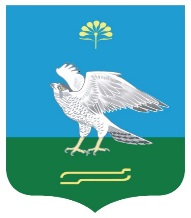 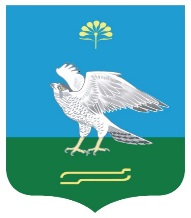 О ходе реализации муниципальной программы «Развитие молодежной политики в муниципальном районе Миякинский район Республики Башкортостан на 2015-2020 годы» на территории сельского поселения        Заслушав и обсудив информацию главы сельского поселения Зильдяровский сельсовет З.З.Идрисова «О состоянии развития молодежной политики в сельском поселении Зильдяровский сельсовет»	Совет  сельского поселения Зильдяровский сельсовет муниципального района Миякинский район Республики Башкортостан  РЕШИЛ:1. Информацию главы сельского поселения Зильдяровский сельсовет принять к сведению.2. Рекомендовать Администрации сельского поселения Зильдяровский сельсовет разработать конкретный план мероприятий по дальнейшему улучшению работы по реализации муниципальной программы «Развитие молодежной политики в муниципальном районе Миякинский район Республики Башкортостан на 2015-2020 годы» на территории сельского поселения.3.Администрации сельского поселения совместно с руководителями сельхозпредприятий, школ добиваться улучшения работы по профориентации, организации общественно-полезного труда, закреплению молодежи на селе, направлении на учебу в сельскохозяйственные и другие учебные заведения выпускников школ и демобилизованных из армии по нужным специальностям.  4. Контроль за выполнением настоящего решения возложить на постоянную комиссию Совета сельского поселения Зильдяровский сельсовет по социально-гуманитарным вопросам.Глава сельского поселения                                                             З.З. Идрисовс. Зильдярово17.09.2018г № 133